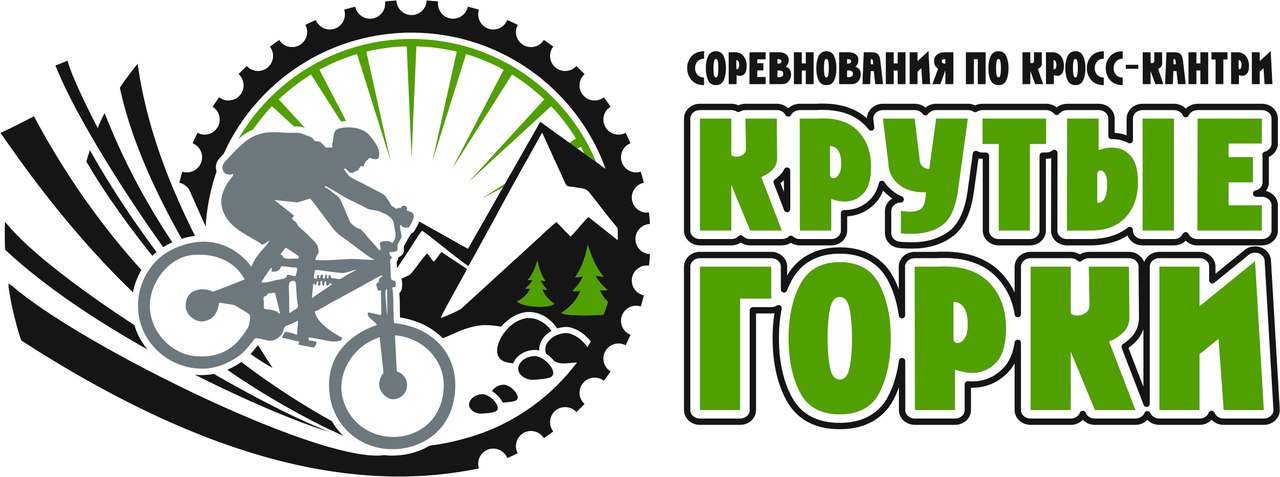 ПОЛОЖЕНИЕо проведении соревнований по кросс-кантри «Крутые горки»«Торгашинская велогонка»1. ЦЕЛИ ПРОВЕДЕНИЯЦели соревнований – популяризация велосипедного спорта, выявление  сильнейших спортсменов, пропаганда здорового образа жизни и экологически чистого транспорта.2. РУКОВОДСТВО ОРГАНИЗАЦИЕЙ И ПРОВЕДЕНИЕМСоревнования проводятся в соответствии с Правилами соревнований «Велосипедный спорт» и дополнениям к ним, официально изданным Международным Союзом велосипедистов и Федерацией велосипедного спорта России (2002 год), а также с настоящим Положением.Общее руководство организацией велогонки осуществляет оргкомитет гонки.3. МЕСТО ПРОВЕДЕНИЯ И СРОКИМесто проведения соревнований – окрестности г. Красноярска, Торгашинский хребет. Место старта будет сообщено дополнительно 
в официальной группе «В Контакте» – vk.com/torgashmtb.  Дата проведения соревнований – 27 августа .4. УСЛОВИЯ УЧАСТИЯСоревнования проводятся в двух категориях дистанций по следующим возрастным группам:СпортсменыМужчины от 18 до 29 лет.Мужчины от 30 лет и старше.Женщины от 18 лет и старше.ЛюбителиМужчины от 18 и старше.Женщины от 18 лет и старше.	Дистанция «Спортсмены»: протяженность , общий набор высоты .	Дистанция «Любители»: протяженность , общий набор высоты .	Для всех дистанций место финиша совпадает с местом старта.Организаторы соревнований оставляют за собой право внести изменения 
в маршрут и протяженность дистанции.Организаторы соревнований имеют право на изменение количества 
и возрастного состава групп в зависимости от фактического количества заявившихся участников.Гонщик старшей группы имеет право перейти в младшую группу 
по заявлению, подаваемому в главную судейскую коллегию до начала соревнований.Возраст участников определяется по состоянию на день проведения гонки.Статус соревнований – личный зачет.К участию в соревнованиях допускаются все желающие при наличии исправного горного велосипеда, спортивной формы (шлем или каска обязательны), копии документа, удостоверяющего личность (паспорт, водительское удостоверение). Каждому участнику желательно иметь страховой полис от несчастного случая и медицинский допуск.5. ФИНАНСИРОВАНИЕ СОРЕВНОВАНИЙСтартовый взнос составляет 500,0 руб. для категории «Спортсмены», 300 руб. – для категории «Любители».Стартовые взносы идут на разметку дистанции, формирование стартовых пакетов, наградную атрибутику, призы победителям и призерам, а также 
на другие организационные расходы.6. ЗАЯВКИ Подача заявки для участия осуществляется путем:заполнения онлайн формы, размещенной в официальной группе 
«В Контакте» – vk.com/torgashmtb;заполнения анкеты и оплата взноса в  магазине «Спортцех» по адресу 
г. Красноярск, ул. Ленина, д. 24, график работы: с 11:00 до 20:00 без перерывов 
и выходных.Срок окончания подачи заявок – 21:00 20 августа .Заявка считается принятой только после оплаты стартового взноса 
по указанным в онлайн форме регистрации реквизитам. При проведении оплаты обязательно указать за кого (фамилия, имя) вносится взнос.При прохождении регистрации на старте соревнований участник обязан подписать расписку об ответственности за свою жизнь и здоровье. 7. ОПРЕДЕЛЕНИЕ И НАГРАЖДЕНИЕ ПОБЕДИТЕЛЕЙПобедители и призеры в каждой возрастной группе определяются 
по наименьшему времени прохождения дистанции.Победители и призеры в каждой возрастной группе награждаются грамотами, медалями и памятными призами.8. ПРОГРАММА СОРЕВНОВАНИЙ27 августа .10:00 открытие регистрации, выдача стартовых номеров.11:00 открытие соревнований, предстартовый брифинг.11:30 старт группы «Спортсмены».12:00 старт группы «Любители».15:00 закрытие дистанции для всех групп.15:30 построение и награждение призеров и победителей.16:00 закрытие соревнований.Организаторы соревнований оставляют за собой право внесения изменений в программу велогонки с обязательным извещением участников о вносимых изменениях.9. КОНТАКТНАЯ ИНФОРМАЦИЯЭлектронная почта:  torgashmtb@mail.ruНелидов Геннадий 8923-224-88-66 Григорьев Евгений 8904-893-85-78 Официальная группа соревнований: https://vk.com/torgashmtb